安庆热点文化传媒有限公司招聘简章公司简介；热点文化传媒是一家专业的网红孵化机构，是热娱文化传媒名下的安庆分公司。专注于当前自媒体网红的培训、包装与推广，总公司已经孵化出了如美男子顾北，小惠、钟婷XO等抖音网红，有着行业资深的编剧团队，围绕艺人专业打造符合气质、特色的人设，对艺人进行培养，在今日头条、新浪微博、腾讯等社交媒体领域横向发展；公司同时从事泛娱乐直播(抖音直播、微信 快手 斗鱼 等)、电商直播(淘宝、蘑菇街)、短视频(腾讯微视、抖音短视频等)、网红电商等业务。二、岗位详情；三、面试流程；1、简历筛选，电话沟通：了解并确认基本情况；2、部门复试：关注专业能力；3、面试地点：安庆市大观区龙山路115号（薇薇新娘隔壁热点传媒）；四、我们的优势；1、工作地点分布全国：全国50多家公司；2、提供住房补贴；3、不定期的公司团建；四、联系方式；    热点传媒人事沈经理联系电话：18256645991（微信同号）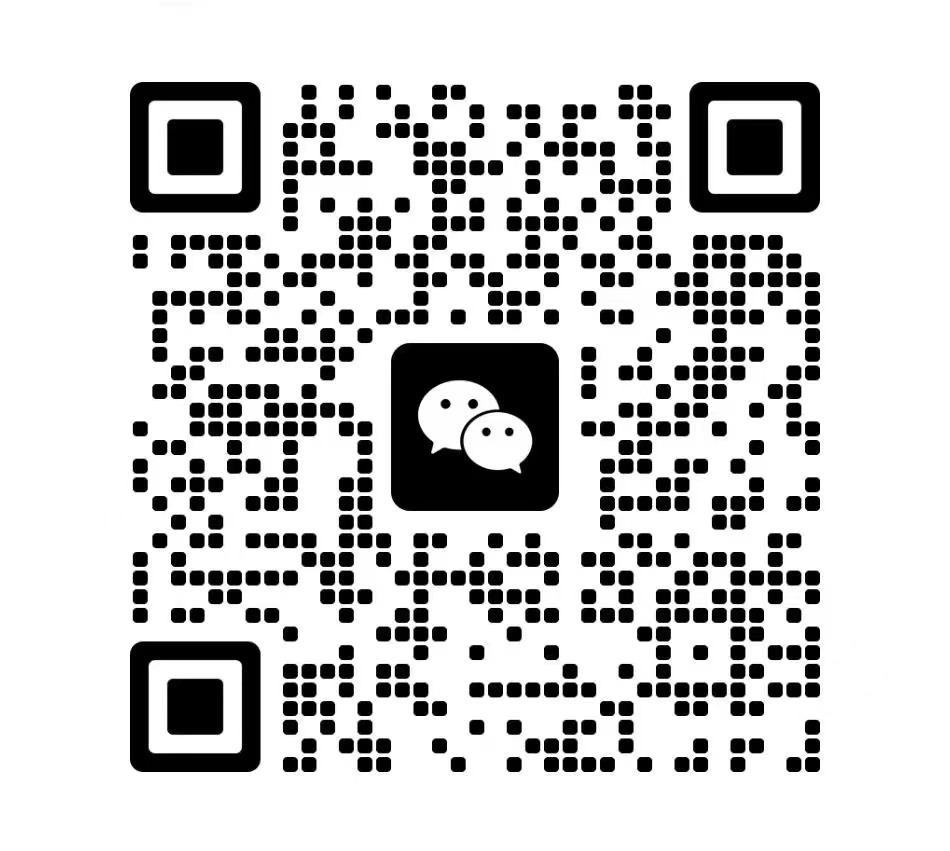 岗位工作内容薪资假期工作时间舞蹈老师负责舞蹈课程的教学工作8000月休4天每天工作6小时化妆形象老师负责主播的妆容设计6000月休4天每天工作6小时戏曲专业表演演员专业戏曲戏曲表演8000-3W，上不封顶月休3天每天工作6小时歌唱专业表演演员歌唱表演8000-3W,上不封顶月休3天每天工作6小时现代舞、民族舞专业表演演员现代舞、民族舞表演8000-3W，上不封顶月休3天每天工作6小时小品、舞台剧、话剧表演演员小品、舞台剧、话剧表演8000-2.5W，上不封顶月休3天每天工作6小时乐器表演演员乐器表演8000-3W，上不封顶月休3天每天工作6小时主持人负责直播主持6000-2W，上不封顶月休3天每天工作6小时人事专员负责主播招聘工作底薪4000+提成+奖金月休4天每天工作7小时行政专员前台底薪4000+提成+奖金月休4天每天工作7小时